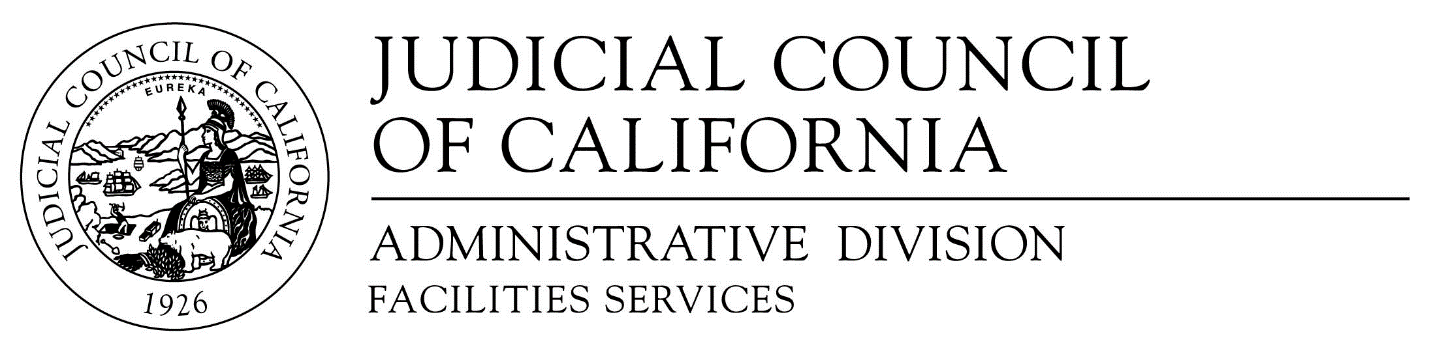 455 Golden Gate Avenue . San Francisco, CA 94102-3688Telephone 415-865-8826 . Fax 415-865-4205 . TDD 415-865-4272NOTICE OF INTENT TO AWARDRFP Title:  ID/IQ Staff Extension and Project Management Consultation ServicesRFP# FS-2018-26-BDFebruary 5th, 2019______________________________________________________________________It is the intent of Judicial Council of California, Facilities Services Office, to enter into  contracts with the following firms for services set forth in the Request for Proposal. Cumming Construction Management, Inc. AECOM Technical Services, Inc. Swinerton Management & Consulting Vanir Construction Management, Inc.  Kitchell/CEM, Inc. APSICM-SixthDimension, LLC Murchison Builders/PM/CMWe would like to extend our sincere thanks for the participation of submitting firms.